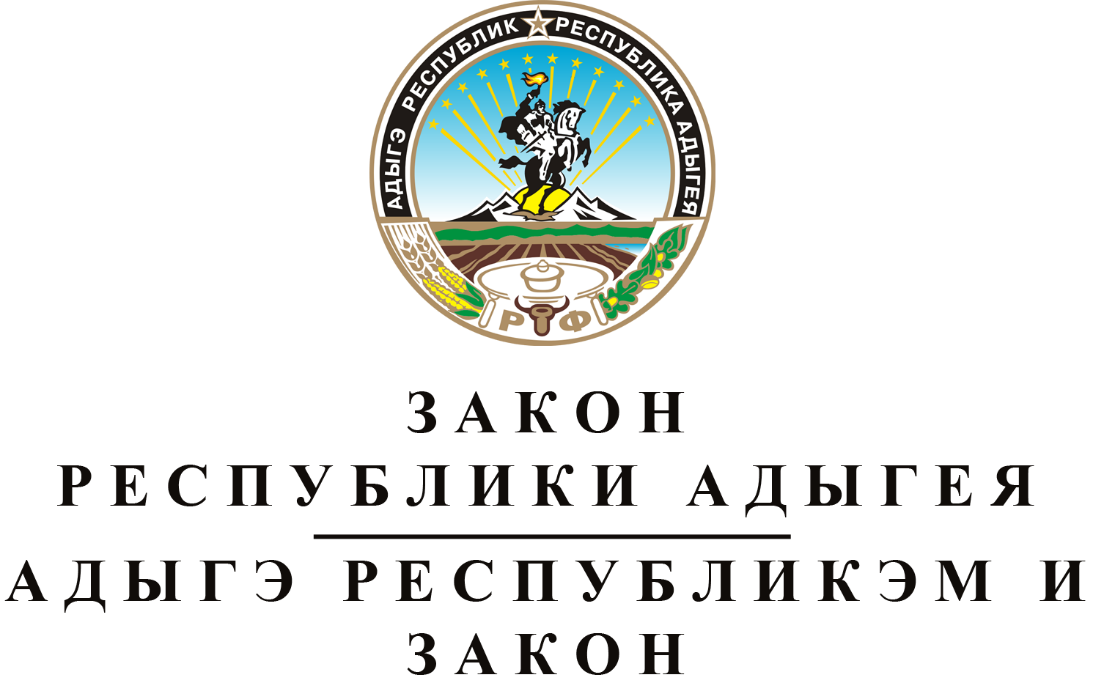 О  ВНЕСЕНИИ  ИЗМЕНЕНИЙ  В  ЗАКОН  РЕСПУБЛИКИ  АДЫГЕЯ
"О  РЕСПУБЛИКАНСКОМ  БЮДЖЕТЕ  РЕСПУБЛИКИ  АДЫГЕЯ
НА  2023  ГОД  И  НА  ПЛАНОВЫЙ  ПЕРИОД  2024  И  2025  ГОДОВ"Принят Государственным Советом - Хасэ Республики Адыгея
28 декабря 2023 годаСтатья  1.  О внесении изменений в Закон Республики Адыгея "О республиканском бюджете Республики Адыгея на 2023 год и на плановый период 2024 и 2025 годов"Внести в Закон Республики Адыгея от 12 декабря 2022 года № 140 "О республиканском бюджете Республики Адыгея на 2023 год и на плановый период 2024 и 2025 годов" (Собрание законодательства Республики Адыгея, 2022, № 12; 2023, № 2, 7, 11) следующие изменения:1) часть 1 статьи 1 изложить в следующей редакции:"1. Утвердить основные характеристики республиканского бюджета Республики Адыгея на 2023 год:1) прогнозируемый общий объем доходов республиканского бюджета Республики Адыгея в сумме 45466895.0 тысячи рублей, в том числе налоговые и неналоговые доходы в сумме 16641754.1 тысячи рублей, безвозмездные поступления в сумме 28825140.9 тысячи рублей;2) общий объем расходов республиканского бюджета Республики Адыгея в сумме 52008080.1 тысячи рублей;3) дефицит республиканского бюджета Республики Адыгея в сумме 6541185.1 тысячи рублей.";2) в части 2 статьи 1:а) в пункте 1 цифры "32222545.1" заменить цифрами "31822545.1", цифры "16094038.6" заменить цифрами "15694038.6", цифры "9472966.8" заменить цифрами "9472966.6";б) в пункте 2 цифры "32054688.2" заменить цифрами "31654688.2";3) в статье 6:а) в части 3 цифры "901332.6" заменить цифрами "860984.6";б) в пункте 1 части 4 цифры "117982.7" заменить цифрами "317913.0";в) в пункте 2 части 4 цифры "180180.0" заменить цифрами "127170.8";г) в части 5 цифры "2632670.5" заменить цифрами "2402270.9", цифры "1593441.1" заменить цифрами "1473864.7", цифры "1333502.4" заменить цифрами "1214191.2";д) в части 6 цифры "15506391.0" заменить цифрами "16462153.4", цифры "8819493.7" заменить цифрами "8567553.3";4) в статье 7:а) в пункте 1 части 1 цифры "6739671.1" заменить цифрами "6789670.9";б) в части 2 цифры "1570787.4" заменить цифрами "1571749.4";5) в статье 8:а) в абзаце первом части 3 цифры "5024114.0" заменить цифрами "4995694.0";б) в пункте 1 части 3 цифры "339475.4" заменить цифрами "303766.4";в) в пункте 5 части 3 цифры "4369732.9" заменить цифрами "4377021.9";г) в пункте 1 части 9 цифры "8736397.0" заменить цифрами "9534879.5";д) в подпункте "а" пункта 2 части 9 цифры "2836937.1" заменить цифрами "2584996.7";е) в пункте 1 части 10 цифры "304606.7" заменить цифрами "297656.7";ж) в части 101 цифры "132000.0" заменить цифрами "227500.0";6) дополнить новой статьей 81 следующего содержания:"Статья 81.	Межбюджетный трансферт бюджету Территориального фонда обязательного медицинского страхования Республики АдыгеяУтвердить объем межбюджетного трансферта бюджету Территориального фонда обязательного медицинского страхования Республики Адыгея в 2023 году в форме иного межбюджетного трансферта на превышение объемов первичной медико-санитарной помощи и специализированной, в том числе высокотехнологичной, медицинской помощи, оказанной государственными бюджетными учреждениями здравоохранения Республики Адыгея, образовавшееся в 2022-2023 годах, в сумме 87100.0 тысячи рублей.";7) в части 1 статьи 9 цифры "10000.0" заменить цифрами "17000.0";8) в абзаце первом статьи 10 цифры "520944.7" заменить цифрами "551050.6";9) в статье 13:а) в части 1 цифры "8469249.1" заменить цифрами "8476249.1";б) в части 2 цифры "8256412.7" заменить цифрами "8263412.7";в) в части 3 цифры "8601070.2" заменить цифрами "8608070.2";10) приложения № 1, 2, 5, 6, 7, 8, 9, 10, 11, 12, 13, 14, 15, 17, 18, 21, 25, 26, 27, 29 изложить в новой редакции согласно приложениям № 1, 2, 3, 4, 5, 6, 7, 8, 9, 10, 11, 12, 13, 14, 15, 16, 17, 18, 19, 20 к настоящему Закону.Статья 2.	Вступление в силу настоящего ЗаконаНастоящий Закон вступает в силу со дня его официального опубликования.Глава  Республики  Адыгея	М.К. КУМПИЛОВг. Майкоп
29 декабря 2023 года
№ 293